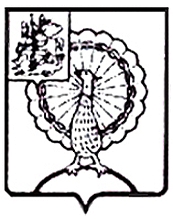 Совет депутатов городского округа СерпуховМосковской областиРЕШЕНИЕВ соответствии с Бюджетным кодексом Российской Федерации, Федеральным законом от 06.10.2003 № 131-ФЗ «Об общих принципах организации местного самоуправления в Российской Федерации», Законом Московской области от 19.09.2007 № 151/2007-ОЗ «О бюджетном процессе в Московской области», на основании Устава муниципального образования «Городской округ Серпухов Московской области», в целях определения правовой  основы, содержания и механизма осуществления бюджетного процесса в муниципальном образовании «Городской округ Серпухов Московской области», Совет депутатов городского округа Серпуховрешил:1. Утвердить Положение о бюджетном процессе в муниципальном образовании «Городской округ Серпухов Московской области» (прилагается).      2. Признать утратившими силу решения Совета депутатов города Серпухова Московской области:2.1. от 25.08.2010 № 593/91 «Об утверждении Положения о бюджетном процессе в муниципальном образовании «Город Серпухов Московской области»;2.2. от 31.10.2012 № 236/23 «О внесении изменений и дополнений в решение Совета депутатов г. Серпухова от 25.08.2010 № 593/91                  «Об утверждении Положения о бюджетном процессе в муниципальном образовании «Город Серпухов Московской области»;2.3. от 08.10.2014 № 438/48 «О внесении изменений и дополнений в решение Совета депутатов г. Серпухова от 25.08.2010г. № 593/91               «Об утверждении Положения о бюджетном процессе в муниципальном образовании «Город Серпухов Московской области» (с изменениями и дополнениями от 31.10.2012г. №236/23)»;3. Признать утратившими силу решения Совета депутатов городского округа Серпухов Московской области:3.1. от 15.02.2017 № 157/18 «О внесении изменений в Положение о бюджетном процессе в муниципальном образовании «Город Серпухов Московской области», утвержденное решением Совета депутатов города Серпухова от 25.08.2010г. № 593/91 «Об утверждении Положения о бюджетном процессе в муниципальном образовании «Город Серпухов Московской области»;3.2. от 19.03.2019 № 403/50 «О внесении изменений в Положение о бюджетном процессе в муниципальном образовании «Город Серпухов Московской области», утвержденное решением Совета депутатов города Серпухова от 25.08.2010г. № 593/91 «Об утверждении Положения о бюджетном процессе в муниципальном образовании «Город Серпухов Московской области»;3.3. от 27.11.2019 № 78/10 «О внесении изменений в Положение о бюджетном процессе в муниципальном образовании «Городской округ Серпухов Московской области», утвержденное решением Совета депутатов города Серпухова от 25.08.2010 № 593/91 «Об утверждении Положения о бюджетном процессе в муниципальном образовании «Город Серпухов Московской области».4. Направить настоящее решение Главе городского округа Серпухов Ю.О. Купецкой для подписания и официального опубликования (обнародования).  5. Контроль за выполнением данного решения возложить на постоянную депутатскую комиссию по бюджету, финансам и налогам (Задорожнюк С.В.).Председатель Совета депутатов                                                       И.Н. ЕрмаковГлава городского округа                                                                 Ю.О. КупецкаяПодписано Главой  городского округа19.08.2021ПОЛОЖЕНИЕ о бюджетном процессе в муниципальном образовании«Городской округ Серпухов Московской области»Раздел I. Общие положенияСтатья 1. Правоотношения, регулируемые настоящим ПоложениемНастоящее Положение регулирует бюджетные правоотношения, возникающие между субъектами бюджетных правоотношений в процессе составления и рассмотрения проекта бюджета муниципального образования «Городской округ Серпухов Московской области» (далее – городской округ Серпухов), утверждения и исполнения бюджета муниципального образования «Городской округ Серпухов Московской области» (далее – бюджет городского округа), контроля за его исполнением, осуществления бюджетного учета, внешней проверки, составления, рассмотрения и утверждения бюджетной отчетности.Статья 2. Правовая основа бюджетного процесса в городском округе  СерпуховБюджетные правоотношения в городском округе Серпухов регулируются Бюджетным кодексом Российской Федерации, иными нормативными правовыми актами бюджетного законодательства Российской Федерации, Московской области, Уставом муниципального образования «Городской округ Серпухов Московской области», а также настоящим Положением.Статья 3. Понятия и термины, применяемые в настоящем ПоложенииВ целях настоящего Положения применяются понятия и термины в значениях, определенных Бюджетным кодексом Российской Федерации и иными федеральными законами, регулирующими бюджетные правоотношения.Статья 4. Основные этапы бюджетного процесса в городском округе  СерпуховБюджетный процесс в городском округе Серпухов включает следующие этапы:- составление проекта бюджета городского округа;- рассмотрение проекта бюджета городского округа и его утверждение;- исполнение бюджета городского округа;- составление, внешняя проверка, рассмотрение и утверждение отчета  об исполнении бюджета городского округа;- осуществление муниципального финансового контроля.Статья 5. Участники бюджетного процессаУчастниками бюджетного процесса в городском округе Серпухов являются:- Глава городского округа Серпухов Московской области;- Совет депутатов городского округа Серпухов;- Администрация городского округа Серпухов;- финансовый орган городского округа Серпухов; - органы муниципального финансового контроля городского округа Серпухов;- главные распорядители (распорядители) бюджетных средств городского округа;- главные администраторы (администраторы) доходов бюджета городского округа;- главные администраторы (администраторы) источников финансирования дефицита бюджета городского округа;- получатели бюджетных средств.Раздел II. Составление проекта бюджета городского округаСтатья 6. Порядок составления и утверждения проекта бюджета городского округаПроект бюджета городского округа составляется и утверждается сроком на один год (на очередной финансовый год) или сроком на три года (очередной финансовый год и плановый период) в соответствии с решением Совета депутатов городского округа Серпухов Московской области, если законом Московской области, за исключением закона о бюджете Московской области, не определен срок, на который составляются и утверждаются проекты бюджетов городских округов Московской области.В случае, если проект бюджета городского округа составляется и утверждается на очередной финансовый год, Администрация городского округа Серпухов разрабатывает и утверждает среднесрочный финансовый план городского округа Серпухов.Проект бюджета городского округа составляется в порядке, установленном Администрацией городского округа Серпухов, в соответствии с Бюджетным кодексом Российской Федерации и настоящим Положением.Раздел III. Рассмотрение проекта бюджета городского округа и его утверждениеСтатья 7. Внесение проекта решения о бюджете городского округа на рассмотрение в Совет депутатов городского округа Серпухов Московской областиАдминистрация городского округа Серпухов не позднее 15 ноября текущего финансового года вносит на рассмотрение Совета депутатов городского округа Серпухов Московской области проект решения о бюджете городского округа Серпухов на очередной финансовый год (очередной финансовый год и плановый период) с документами и материалами, указанными в статье 9 настоящего Положения. Проект решения о бюджете городского округа  подлежит официальному опубликованию, а также по нему проводятся публичные слушания. Решение о проведении публичных слушаний по проекту решения о бюджете городского округа Серпухов на очередной финансовый год (очередной финансовый год и плановый период) принимается Администрацией городского округа Серпухов. Публичные слушания могут проводиться как в очной, так и в заочной (дистанционной) форме. В случае принятия после внесения проекта решения о бюджете городского округа на рассмотрение Совету депутатов городского округа Серпухов Московской области федеральных законов о внесении изменений в законодательство о налогах и сборах, вступающих в силу в очередном финансовом году и плановом периоде, Администрация городского округа Серпухов вправе отозвать проект решения о бюджете городского округа в целях последующего внесения в Совет депутатов городского округа Серпухов Московской области проекта решения о бюджете городского округа, подготовленного с учетом изменений в законодательство о налогах и сборах. Статья 8. Состав показателей, представляемых для рассмотрения и утверждения в проекте решения о бюджете городского округа1. В решении о бюджете городского округа должны содержаться:-  основные характеристики бюджета, к которым относятся общий объем доходов, общий объем расходов, дефицит (профицит) бюджета на очередной финансовый год (на очередной финансовый год и на плановый период);- иные показатели, установленные Бюджетным кодексом Российской Федерации, законодательством Московской области, муниципальными нормативными правовыми актами Совета депутатов городского округа Серпухов Московской области. 2. Решением о бюджете городского округа  утверждаются:- поступления доходов в бюджет городского округа с детализацией не менее группы, подгруппы и статьи доходов;- перечень главных администраторов доходов бюджета городского округа;- перечень главных администраторов источников финансирования дефицита бюджета городского округа; - распределение бюджетных ассигнований по разделам, подразделам, целевым статьям (муниципальным программам городского округа Серпухов и непрограммным направлениям деятельности), группам и подгруппам видов расходов классификации расходов бюджета городского округа на очередной финансовый год (очередной финансовый год и плановый период);- распределение бюджетных ассигнований по целевым статьям (муниципальным программам и непрограммным направлениям деятельности), группам и подгруппам видов расходов классификации расходов бюджета городского округа на очередной финансовый год (очередной финансовый год и плановый период);  - ведомственная структура расходов бюджета городского округа на очередной финансовый год (очередной финансовый год и плановый период);- общий объем бюджетных ассигнований, направляемых на исполнение публичных нормативных обязательств;- объем межбюджетных трансфертов, получаемых из других бюджетов в очередном финансовом году (очередном финансовом году и плановом периоде);- общий объем условно утверждаемых (утвержденных) расходов в случае утверждения бюджета на очередной финансовый год и плановый период на первый год планового периода в объеме не менее 2,5 процента общего объема расходов бюджета городского округа (без учета расходов бюджета городского округа, предусмотренных за счет межбюджетных трансфертов из других бюджетов бюджетной системы Российской Федерации, имеющих целевое назначение), на второй год планового периода в объеме не менее 5 процентов общего объема расходов бюджета городского округа (без учета расходов бюджета городского округа, предусмотренных за счет межбюджетных трансфертов из других бюджетов бюджетной системы Российской Федерации, имеющих целевое назначение);- источники финансирования дефицита бюджета городского округа на очередной финансовый год (очередной финансовый год и плановый период);- верхний предел муниципального внутреннего долга по состоянию на     1 января года, следующего за очередным финансовым годом (очередным финансовым годом и каждым годом планового периода), с указанием в том числе верхнего предела долга по муниципальным гарантиям;- объем бюджетных ассигнований на осуществление бюджетных инвестиций в объекты капитального строительства муниципальной собственности городского округа Серпухов в составе ведомственной структуры расходов по каждому главному распорядителю средств бюджета городского округа, который распределяется между объектами капитального строительства в соответствии с муниципальными программами городского округа Серпухов (и (или) государственными программами Московской области); - объем бюджетных инвестиций юридическим лицам, не являющимся муниципальными учреждениями и муниципальными унитарными предприятиями, из бюджета городского округа;- программа муниципальных внутренних заимствований на очередной финансовый год (очередной финансовый год и плановый период);- программа муниципальных гарантий на очередной финансовый год (очередной финансовый год и плановый период);- иные показатели бюджета городского округа, установленные Бюджетным кодексом Российской Федерации.Статья 9. Документы и материалы, представляемые одновременно с проектом решения о бюджете городского округа СерпуховОдновременно с проектом решения о бюджете городского округа в Совет депутатов городского округа Серпухов Московской области представляются:- основные направления бюджетной и налоговой политики городского округа;- предварительные итоги социально-экономического развития городского округа Серпухов за истекший период текущего финансового года и ожидаемые итоги социально-экономического развития городского округа за текущий финансовый год;- прогноз социально-экономического развития городского округа;- прогноз основных характеристик (общий объем доходов, общий объем расходов, дефицита (профицита) бюджета) бюджета городского округа на очередной финансовый год и (или) на очередной финансовый год и плановый период) либо утвержденный среднесрочный финансовый план (в случае утверждения бюджета на очередной финансовый год);- пояснительная записка к проекту бюджета городского округа;- верхний предел муниципального внутреннего долга по состоянию на     1 января года, следующего за очередным финансовым годом (очередным финансовым годом и каждым годом планового периода);- оценка ожидаемого исполнения бюджета городского округа на текущий финансовый год;- оценка потерь бюджета городского округа от предоставленных налоговых льгот на очередной финансовый год (очередной финансовый год и плановый период);- предложенные Советом депутатов городского округа Серпухов Московской области, Контрольно-счетной палатой городского округа Серпухов Московской области проекты бюджетных смет указанных органов, представляемые в случае возникновения разногласий с финансовым органом городского округа Серпухов в отношении указанных бюджетных смет;- реестр источников доходов бюджета городского округа;- паспорта муниципальных программ городского округа Серпухов (проекты изменений в указанные паспорта);- иные документы и материалы.Статья 10. Организация рассмотрения проекта решения о бюджете городского округа в Совете депутатов городского округа Серпухов Московской области  1. В течение одного рабочего дня со дня внесения Администрацией городского округа Серпухов проекта решения о бюджете городского округа в Совет депутатов городского округа Серпухов Московской области председатель Совета депутатов городского округа Серпухов Московской области направляет его на рассмотрение в постоянные депутатские комиссии и в Контрольно-счетную палату городского округа Серпухов Московской области для проведения экспертизы проекта решения о бюджете городского округа и дачи заключения по результатам проведения такой экспертизы (далее – заключение Контрольно – счетной палаты).2. В течение десяти дней со дня поступления проекта решения о бюджете городского округа Контрольно-счетная палата городского округа Серпухов Московской области направляет заключение в Совет депутатов городского округа Серпухов Московской области. 3. В случае возникновения несогласованных вопросов по проекту решения о бюджете городского округа на заседании Совета депутатов городского округа Серпухов Московской области по его рассмотрению и принятию решением председателя Совета депутатов городского округа Серпухов Московской области может создаваться согласительная комиссия, в которую входит равное количество представителей от Администрации городского округа Серпухов и от Совета депутатов городского округа Серпухов Московской области.4. Замечания и предложения по проекту решения о бюджете городского округа, представленные участниками публичных слушаний, обобщаются Администрацией городского округа Серпухов и доводятся до сведения участников бюджетного процесса. При рассмотрении проекта решения Совета депутатов городского округа Серпухов Московской области о бюджете городского округа указанные замечания и предложения носят рекомендательный характер.5. В течение двадцати дней со дня внесения Администрацией городского округа Серпухов проекта решения о бюджете городского округа в Совет депутатов городского округа Серпухов Московской области проводится заседание Совета депутатов городского округа Серпухов Московской области по рассмотрению и принятию бюджета городского округа. С проектом решения о бюджете городского округа на заседание представляются заключения Контрольно-счетной палаты городского округа Серпухов Московской области, комиссии по бюджету, финансам и налогам; заслушиваются председатели всех постоянно действующих депутатских комиссий.Спорные вопросы рассматриваются согласительной комиссией.6. По замечаниям согласительной комиссии Администрация городского округа Серпухов вносит изменения в проект решения о бюджете городского округа и доработанный проект решения о бюджете направляет Совету депутатов городского округа Серпухов Московской области повторно на рассмотрение в сроки, установленные Советом депутатов городского округа Серпухов Московской области. Одновременно Администрация городского округа Серпухов Московской области направляет данные изменения в Контрольно-счетную палату городского округа Серпухов Московской области для составления заключения.7. Утвержденное Советом депутатов городского округа Серпухов Московской области решение о бюджете городского округа на очередной финансовый год (очередной финансовый год и плановый период) направляется Главе городского округа Серпухов для подписания и опубликования (обнародования).Статья 11. Сроки утверждения решения о бюджете городского округа и последствия непринятия проекта решения о бюджете городского округа на очередной финансовый год в срок1. Проект решения Совета депутатов городского округа Серпухов Московской области о бюджете городского округа должен быть рассмотрен, утвержден Советом депутатов городского округа Серпухов Московской области, подписан Главой городского округа Серпухов Московской области, обнародован до начала очередного финансового года и вступить в силу с       1 января очередного финансового года, а также должны быть утверждены показатели и характеристики, указанные в пункте 2 статьи 8 настоящего Положения.Решение о бюджете подлежит официальному опубликованию не позднее 10 дней после его подписания в установленном порядке.Органы местного самоуправления городского округа обязаны принимать все возможные меры в пределах их компетенции по обеспечению своевременного рассмотрения, утверждения, подписания и обнародования решения о бюджете городского округа.2. В случае если решение о бюджете городского округа не вступило в силу с начала текущего финансового года, вводится режим временного управления бюджетом городского округа, в рамках которого финансовый орган городского округа Серпухов правомочен ежемесячно доводить до главных распорядителей бюджетных средств бюджетные ассигнования и лимиты бюджетных обязательств в размере, не превышающем одной двенадцатой части бюджетных ассигнований и лимитов бюджетных обязательств в отчетном финансовом году.Иные показатели, определяемые решением о бюджете городского округа, применяются в размерах (нормативах) и порядке, которые были установлены решением о бюджете городского округа на отчетный финансовый год.3. Если решение о бюджете городского округа не вступило в силу через три месяца после начала финансового года, финансовый орган городского округа Серпухов организует исполнение бюджета городского округа при соблюдении условий, определенных пунктом 2 настоящей статьи.При этом финансовый орган не имеет права:- доводить лимиты бюджетных обязательств и бюджетные ассигнования на бюджетные инвестиции и субсидии юридическим и физическим лицам, установленные Бюджетным кодексом Российской Федерации;- предоставлять бюджетные кредиты;- осуществлять заимствования в размере более одной восьмой объема заимствований предыдущего финансового года в расчете на квартал;- формировать резервный фонд Администрации городского округа Серпухов.4. Указанные в пунктах 2 и 3 настоящей статьи ограничения не распространяются на расходы, связанные с выполнением публичных нормативных обязательств, обслуживанием и погашением муниципального долга.5. Если решение о бюджете городского округа вступает в силу после начала текущего финансового года и исполнение бюджета городского округа до дня вступления в силу указанного решения осуществляется в соответствии с пунктами 2, 3 и 4 настоящей статьи, в течение одного месяца со дня вступления в силу указанного решения Администрация городского округа Серпухов представляет на рассмотрение и утверждение в Совет депутатов городского округа Серпухов Московской области проект решения о внесении изменений в решение о бюджете городского округа, уточняющего показатели бюджета городского округа с учетом исполнения бюджета городского округа за период временного управления бюджетом городского округа.Указанный проект решения рассматривается и утверждается Советом депутатов городского округа Серпухов Московской области в срок, не превышающий 15 дней со дня его представления.Статья 12. Внесение изменений в решение о бюджете городского округаПроект решения о внесении изменений в решение Совета депутатов городского округа Серпухов Московской области о бюджете городского округа вносится на рассмотрение Совета депутатов городского округа Серпухов Московской области Администрацией городского округа Серпухов.В решение о бюджете городского округа могут вноситься изменения по всем вопросам, являющимся предметом правового регулирования решения о бюджете, в том числе в части, изменяющей основные характеристики бюджета городского округа, распределение расходов бюджета городского округа по разделам, подразделам, целевым статьям (муниципальным программам и непрограммным направлениям деятельности), группам и подгруппам видов расходов классификации расходов бюджета городского округа, а также по ведомственной структуре расходов бюджета городского округа.Совет депутатов городского округа Серпухов Московской области направляет поступивший из Администрации городского округа Серпухов проект решения о внесении изменений в решение о бюджете городского округа в Контрольно-счетную палату городского округа Серпухов Московской области для проведения экспертизы и подготовки заключения и  рассматривает его в порядке и сроки, установленные Регламентом Совета депутатов городского округа Серпухов Московской области. Раздел IV. Особенности исполнения бюджета городского округаСтатья 13. Основы исполнения бюджета городского округаИсполнение бюджета городского округа обеспечивается Администрацией городского округа Серпухов. Организация исполнения бюджета городского округа возлагается на финансовый орган городского округа Серпухов в соответствии с требованиями Бюджетного кодекса Российской Федерации.Статья 14. Дополнительные основания для внесения изменений в сводную бюджетную роспись без внесения изменений в решение о бюджете городского округа в соответствии с решениями руководителя финансового органа городского округа Серпухов 1. Дополнительными основаниями для внесения изменений в сводную бюджетную роспись  городского округа Серпухов в соответствии с решениями руководителя финансового органа городского округа Серпухов  без внесения изменений в решение о бюджете городского округа являются:1) распределение на основании нормативных правовых актов городского округа Серпухов зарезервированных в составе утвержденных решением о бюджете городского округа бюджетных ассигнований, предусмотренных по подразделу «Резервные фонды» раздела «Общегосударственные вопросы» классификации расходов бюджетов на реализацию решений Администрации городского округа Серпухов; 2) перераспределение бюджетных ассигнований между разделами, подразделами, целевыми статьями и видами расходов классификации расходов бюджета в пределах средств бюджета городского округа, предусмотренных главным распорядителям в целях уплаты административных штрафов, пеней, государственной пошлины при подаче исковых заявлений в судебные органы, членских взносов в общественные организации, фонды, ассоциации, на предоставление бюджетным и автономным учреждениям субсидий на финансовое обеспечение муниципального задания на оказание муниципальных услуг (выполнение работ) и субсидий на иные цели;3) перераспределение бюджетных ассигнований между главными распорядителями средств бюджета городского округа, разделами, подразделами, целевыми статьями и видами расходов классификации расходов бюджета городского округа в пределах средств бюджета городского округа для софинансирования расходных обязательств в целях выполнения условий предоставления субсидий и иных межбюджетных трансфертов из федерального бюджета и бюджета Московской области;4) перераспределение бюджетных ассигнований между видами расходов классификации расходов бюджета городского округа в пределах средств бюджета городского округа, предусмотренных главным распорядителям на обеспечение деятельности органов местного самоуправления городского округа Серпухов и подведомственных им муниципальных казенных учреждений, а также на подготовку и организацию отдыха и оздоровления детей;5) внесение в установленном порядке изменений в муниципальные программы городского округа Серпухов в части изменения объемов финансирования и (или) состава мероприятий в пределах общего объема бюджетных ассигнований, утвержденного решением о бюджете городского округа; 6) распределение на основании нормативных правовых актов Московской области межбюджетных трансфертов, предоставляемых из бюджета Московской области бюджету городского округа;7) перераспределение бюджетных ассигнований между разделами, подразделами, целевыми статьями и видами расходов классификации расходов  бюджета городского округа в пределах средств бюджета городского округа, предусмотренных главным распорядителям средств бюджета городского округа, в целях обособления бюджетных ассигнований на выполнение региональных, муниципальных проектов, направленных на реализацию федеральных (национальных) проектов;8) перераспределение бюджетных ассигнований, предусмотренных главным распорядителям средств бюджета городского округа на обеспечение деятельности органов местного самоуправления городского округа Серпухов, подведомственных муниципальных казенных учреждений, между главными распорядителями средств бюджета городского округа Серпухов, разделами, подразделами, целевыми статьями и видами расходов классификации расходов бюджета городского округа Серпухов в целях реализации мероприятий по совершенствованию структуры органов местного самоуправления, муниципальных казенных учреждений, в том числе направленных на повышение эффективности и результативности их деятельности;9) перераспределение бюджетных ассигнований, предусмотренных главным распорядителям средств бюджета городского округа, в случае принятия решения о применении бюджетных мер принуждения на основании уведомлений органов финансового контроля о применении бюджетных мер принуждения.Статья 15. Использование доходов, фактически полученных при исполнении бюджета городского округа сверх утвержденных решением о бюджетеДоходы, фактически полученные при исполнении бюджета городского округа сверх утвержденных решением о бюджете общего объема доходов, могут направляться финансовым органом без внесения изменений в решение о бюджете городского округа на текущий финансовый год (текущий финансовый год и плановый период) на замещение муниципальных заимствований, погашение муниципального долга, а также на исполнение публичных нормативных обязательств городского округа в случае недостаточности предусмотренных на их исполнение бюджетных ассигнований в размере, предусмотренном пунктом 3 статьи 217 Бюджетного кодекса Российской Федерации.Субсидии, субвенции, иные межбюджетные трансферты, имеющие целевое назначение (в случае получения уведомления об их предоставлении), а также безвозмездные поступления от физических и юридических лиц, фактически полученные при исполнении бюджета городского округа сверх утвержденных решением о бюджете доходов, направляются на увеличение расходов бюджета, соответствующих целям предоставления указанных средств, с внесением изменений в сводную бюджетную роспись без внесения изменений в решение о бюджете на текущий финансовый год (текущий финансовый год и плановый период).Статья 16. Особенности осуществления расходов муниципальными бюджетными и автономными учреждениями городского округа Серпухов1. Расходы муниципальных бюджетных и автономных учреждений городского округа Серпухов (далее – бюджетные и автономные учреждения), источником финансового обеспечения которых являются средства, полученные бюджетными и автономными учреждениями в соответствии с абзацем первым пункта 1 статьи 78.1 Бюджетного кодекса Российской Федерации, учитываемые на лицевых счетах бюджетных и автономных учреждений, открытых им в финансовом органе городского округа Серпухов, осуществляются после проверки в порядке, установленном финансовым органом городского округа Серпухов, документов, подтверждающих возникновение денежных обязательств.2. Бюджетные и автономные учреждения при заключении контрактов (договоров) о поставке товаров, выполнении работ, оказании услуг, предусматривающих авансовые платежи, соблюдают требования, определенные нормативными правовыми актами городского округа Серпухов, регулирующими бюджетные правоотношения, для получателей средств бюджета городского округа Серпухов.Статья 17. Завершение текущего финансового года1. Операции по исполнению бюджета городского округа завершаются 31 декабря.2. Завершение операций по исполнению бюджета городского округа в текущем финансовом году осуществляется в порядке, установленном финансовым органом городского округа Серпухов в соответствии с требованиями статьи 242 Бюджетного кодекса Российской Федерации.3. Бюджетные ассигнования, лимиты бюджетных обязательств и предельные объемы финансирования текущего финансового года прекращают свое действие 31 декабря.Раздел V. Составление, внешняя проверка, рассмотрение и утверждение отчета об исполнении бюджета городского округаСтатья 18. Бюджетный учет и бюджетная отчетность об исполнении бюджета городского округа1. Единая методология бюджетного учета и бюджетной отчетности устанавливаются Министерством финансов Российской Федерации в соответствии с положениями Бюджетного кодекса Российской Федерации.2. Все доходы бюджета городского округа, источники финансирования дефицита и расходы бюджета городского округа, а также операции, осуществляемые в процессе исполнения бюджета городского округа подлежат бюджетному учету.3. Главные администраторы бюджетных средств городского округа  составляют бюджетную отчетность на основании представленной им бюджетной отчетности подведомственными получателями (распорядителями) бюджетных средств городского округа, администраторами доходов бюджета городского округа, администраторами источников финансирования бюджета городского округа. Главные администраторы средств бюджета городского округа  представляют бюджетную отчетность в финансовый орган городского округа Серпухов в установленные им сроки.4. Бюджетная отчетность городского округа Серпухов составляется финансовым органом городского округа Серпухов на основании бюджетной отчетности главных администраторов бюджетных средств городского округа.  Бюджетная отчетность представляется финансовым органом городского округа Серпухов в Министерство экономики и финансов Московской области. 5. Отчет об исполнении бюджета городского округа является ежеквартальным. Отчет об исполнении бюджета городского округа за первый квартал, полугодие и девять месяцев текущего финансового года утверждается Администрацией городского округа Серпухов и направляется в Совет депутатов городского округа Серпухов Московской области и Контрольно-счетную палату городского округа Серпухов Московской области в сроки:за I квартал - до 30 апреля текущего года;за первое полугодие - до 30 июля текущего года;за 9 месяцев - до 30 октября текущего года.6. Годовой отчет об исполнении бюджета городского округа подлежит утверждению решением Совета депутатов городского округа Серпухов Московской области. Годовой отчет об исполнении бюджета городского округа подлежит официальному опубликованию.Статья 19. Внешняя проверка годового отчета об исполнении бюджета городского округа1. Годовой отчет об исполнении бюджета городского округа до его рассмотрения Советом депутатов городского округа Серпухов Московской области подлежит внешней проверке, которая включает внешнюю проверку бюджетной отчетности главных администраторов бюджетных средств и подготовку заключения на годовой отчет об исполнении бюджета городского округа.2. Внешняя проверка годового отчета об исполнении бюджета городского округа проводится Контрольно-счетной палатой городского округа Серпухов Московской области в соответствии со стандартами внешнего муниципального финансового контроля и Положением о Контрольно-счетной палате городского округа Серпухов Московской области, утвержденных Советом депутатов городского округа Серпухов Московской области, с соблюдением требований Бюджетного кодекса Российской Федерации.3. Администрация городского округа Серпухов представляет годовой отчет об исполнении бюджета городского округа для подготовки заключения на него не позднее 1 апреля текущего года в Совет депутатов городского округа Серпухов Московской области и Контрольно-счетную палату городского округа Серпухов Московской области. Подготовка заключения на годовой отчет об исполнении бюджета городского округа проводится в срок, не превышающий одного месяца.4. Контрольно-счетная палата городского округа Серпухов Московской области готовит заключение на отчет об исполнении бюджета городского округа с учетом данных внешней проверки годовой бюджетной отчетности главных администраторов бюджетных средств.5. Заключение на годовой отчет об исполнении бюджета городского округа представляется Контрольно-счетной палатой городского округа Серпухов Московской области в Совет депутатов городского округа Серпухов Московской области с одновременным направлением в Администрацию городского округа Серпухов.Статья 20. Представление, рассмотрение и утверждение годового отчета об исполнении бюджета городского округа Советом депутатов городского округа Серпухов Московской области1. Представление, рассмотрение и утверждение годового отчета от исполнении бюджета городского округа осуществляется в соответствии с Бюджетным кодексом Российской Федерации, настоящим Положением, а также в соответствии с порядком, предусмотренным Регламентом Совета депутатов городского округа Серпухов Московской области.2. Годовой отчет об исполнении бюджета городского округа за отчетный финансовый год представляется Администрацией городского округа Серпухов в Совет депутатов городского округа Серпухов Московской области для рассмотрения и утверждения не позднее 1 мая текущего года.Одновременно с годовым отчетом об исполнении бюджета городского округа в Совет депутатов городского округа Серпухов Московской области представляются:- пояснительная записка к нему, содержащая анализ исполнения бюджета и бюджетной отчетности;- сведения о выполнении муниципального задания и (или) иных результатах использования бюджетных ассигнований;- проект решения Совета депутатов городского округа Серпухов Московской области об исполнении бюджета городского округа за отчетный финансовый год;- отчет об использовании бюджетных ассигнований резервного фонда Администрации городского округа Серпухов.3. Отдельными приложениями к решению об исполнении бюджета городского округа за отчетный финансовый год утверждаются показатели:- доходов бюджета по кодам классификации доходов бюджетов;- расходов бюджета по ведомственной структуре расходов бюджета городского округа;- расходов бюджета по разделам, подразделам, целевым статьям (муниципальным программам и непрограммным направлениям деятельности), группам и подгруппам видов расходов классификации расходов бюджета городского округа;- источников финансирования дефицита бюджета по кодам классификации источников финансирования дефицитов бюджетов;- иная бюджетная отчетность и документы об исполнении бюджета городского округа, предусмотренные бюджетным законодательством Российской Федерации и настоящим Положением. 4. Совет депутатов городского округа Серпухов Московской области при рассмотрении отчета об исполнении бюджета городского округа заслушивает доклад уполномоченного должностного лица Администрации городского округа Серпухов об исполнении бюджета городского округа, а также доклады председателей постоянных комиссий Совета депутатов городского округа Серпухов Московской области.5. По результатам рассмотрения годового отчета об исполнении бюджета городского округа Совет депутатов городского округа Серпухов Московской области принимает решение об утверждении либо отклонении решения об исполнении бюджета городского округа.6. В случае отклонения Советом депутатов городского округа Серпухов Московской области решения об исполнении бюджета городского округа оно возвращается в Администрацию городского округа Серпухов для устранения фактов недостоверного или неполного отражения данных и повторного представления в срок, не превышающий один месяц.Раздел VI. Муниципальный финансовый контрольСтатья 21. Муниципальный финансовый контроль.1. Муниципальный финансовый контроль осуществляется в целях обеспечения соблюдения положений правовых актов, регулирующих бюджетные правоотношения, правовых актов, обусловливающих публичные нормативные обязательства, а также соблюдения условий муниципальных контрактов, договоров (соглашений) о предоставлении средств из бюджета.Муниципальный финансовый контроль подразделяется на внешний и внутренний, предварительный и последующий.2. Внешний муниципальный финансовый контроль является контрольной деятельностью Контрольно – счетной палаты городского округа Серпухов Московской области.3. Внутренний муниципальный финансовый контроль является контрольной деятельностью контрольного отдела Администрации городского округа Серпухов.4. Предварительный контроль осуществляется в целях предупреждения и пресечения бюджетных нарушений в процессе исполнения бюджета городского округа.5. Последующий контроль осуществляется по результатам исполнения бюджета городского округа в целях установления законности его исполнения, достоверности учета и отчетности.Формы и порядок осуществления муниципального финансового контроля устанавливаются Бюджетным кодексом Российской Федерации, иными актами бюджетного законодательства и муниципальными правовыми актами органов местного самоуправления городского округа Серпухов.Статья 22. Ответственность за нарушение бюджетного законодательстваНеисполнение либо ненадлежащее исполнение требований бюджетного законодательства влечет применение к нарушителю бюджетных мер принуждения, предусмотренных действующим законодательством.№  333/36  от  18.08.2021  Об утверждении Положения о бюджетном процессе в муниципальном образовании «Городской округ Серпухов Московской области» Приложение к решению Совета депутатов городского округа Серпухов                                                                            Московской области                                                                                  от  18.08.2021  № 333/36